Historia kl.8 04.05.2020, 07.05.2020Temat: Postalinowska odwilż i mała stabilizacjaStalinizm w Polsce i jego skutki. Uczeń:- wyjaśnia przyczyny i skutki poznańskiego czerwca 1956 r. (powstanie poznańskie) oraz znaczenie wydarzeń październikowych 1956 r. Polska w latach 1957–1981. Przeczytaj i odpowiedz na pytania: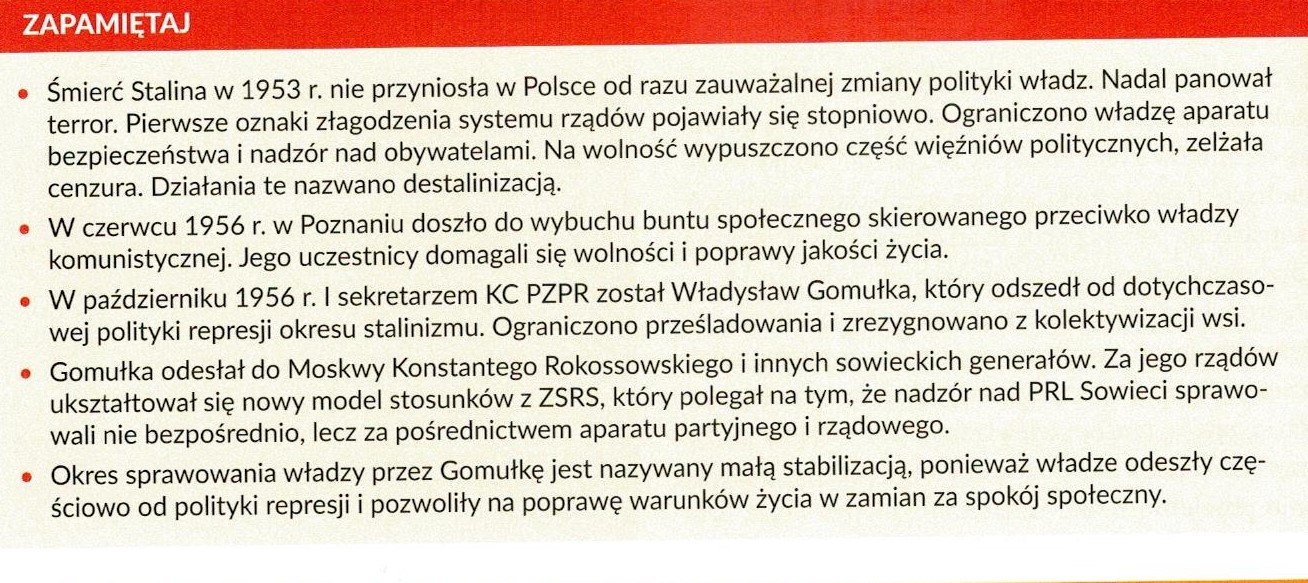 Pytania:1 Wyjaśnij pojęcie destalinizacja.2 Opisz wydarzenia z czerwca 1956r. w Poznaniu.3 Dlaczego okres sprawowania władzy przez Gomułkę nazywany jest małą stabilizacją?